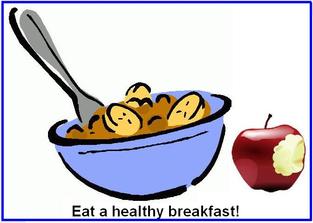 Beehive Breakfast ClubRegistration FormPlease complete all forms and turn to Purbrook Infant School officePLEASE USE BLOCK CAPITALSName of child: …………………………………………………	    Class:  ………………………………..To be known as: …………………………………………………   Date of Birth: …………………………Address: ………………………………………………………………………………………………………Post Code: ……………………………………   Tel: ……………………………….Please indicate the date your child will be starting the club: ……………………………………..Please tick the sessions you wish your child to attend.  Each child in the family must register separately.Each session is 7.45am – 8.45am (Please arrive before 8.15 for breakfast)Parent/carer name: ……………………………   Relation to child: ……………………………………Mobile number: ………………………………..   Parent/carer employer: …………………………….Employer’s address: ………………………….    Employers Tel: ………………………..…………….Parent/carer name: ……………………………  Relation to child: ………………………………..……Mobile number: ……………………………….   Parent/carer employer: ………………………………Employer’s address: …………………………    Employers Tel: ………………………………..………Name, address and telephone number of family GP:…………………………………………………………………………………………………………………………………………………………………………………………  Tel: ……………………………Please give details of any medical conditions or medicines your child uses regularly.  If you wish Breakfast Club to administer medicines/inhalers to your child, we need written permission on the Administration of Medicines and Treatment Consent Form.  We cannot give medicines without written permission.…………………………………………………………………………………………………………………………Children will be provided with a healthy breakfast.  If there are any food/drinks your child should not have for any reason, please specify: ………………..………………………………………………………………………………………………………Please provide two emergency contact numbers to be used if other numbers given are unobtainable.Name: …………………………………………  	Relation to child: ……………..………………………..Home telephone No: …………………………….	 Mobile: ……………………………..…………..………Name: ………………………………………… 	Relation to child: ………………………..…………….Email address for invoicing purposes: ……………………………………………………………………………I give permission for first aid to be administered to my child in a medical emergency.    I am providing a non-refundable deposit of £25 to secure my child’s place.                     (See leaflet in pack for further details)Cheques to be made payable to HCCI agree to give four week’s notice if I reduce the number of days my child attends the club or I withdraw my child from the club.  I note that payment will be expected during this four-week notice period.  Late payment charges of £25 will apply to all invoices not paid on time.Signed: ………………………………………. Parent/carer       Date: ………………………………………….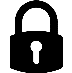 I understand that the information given will be held securely and will only be used for school administrative and financial purposes. MondayTuesdayWednesdayThursdayFridayFOR OFFICIAL USE ONLY£25 deposit received       Cash       Cheque      By (initials) ……..  Date ………..Waiting list: ……………………………  Date: ………………………….